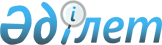 Об утверждении положения государственного учреждения "Управление пассажирского транспорта и автомобильных дорог Восточно-Казахстанской области"
					
			Утративший силу
			
			
		
					Постановление Восточно-Казахстанского областного акимата от 04 августа 2015 года N 194. Зарегистрировано Департаментом юстиции Восточно-Казахстанской области 4 сентября 2015 года N 4129. Утратило силу - постановлением Восточно-Казахстанского областного акимата от 5 декабря 2017 года № 324
      Сноска. Утратило силу - постановлением Восточно-Казахстанского областного акимата от 05.12.2017 № 324 (вводится в действие по истечении десяти календарных дней после дня его первого официального опубликования).
      В соответствии с пунктом 2 статьи 27, пунктом 2 статьи 39 Закона Республики Казахстан от 23 января 2001 года "О местном государственном управлении и самоуправлении в Республике Казахстан", подпунктом 7) статьи 17, статьей 164 Закона Республики Казахстан от 1 марта 2011 года "О государственном имуществе", Указом Президента Республики Казахстан от 25 августа 2014 года № 898 "О мерах по разграничению полномочий между уровнями государственного управления Республики Казахстан" Восточно-Казахстанский областной акимат ПОСТАНОВЛЯЕТ:
      1. Утвердить прилагаемое положение государственного учреждения "Управление пассажирского транспорта и автомобильных дорог Восточно-Казахстанской области".
      2. Контроль за исполнением настоящего постановления возложить на заместителя акима области Гарикова Д.А.
      3. Настоящее постановление вводится в действие со дня его первого официального опубликования. Положение государственного учреждения "Управление пассажирского транспорта и автомобильных дорог Восточно-Казахстанской области" 1. Общие положения
      1. Государственное учреждение "Управление пассажирского транспорта и автомобильных дорог Восточно-Казахстанской области" является государственным органом Республики Казахстан, осуществляющим руководство в сфере пассажирского транспорта и автомобильных дорог Восточно-Казахстанской области. 

      2. Государственное учреждение "Управление пассажирского транспорта и автомобильных дорог Восточно-Казахстанской области" осуществляет свою деятельность в соответствии с Конституцией и законами Республики Казахстан, актами Президента и Правительства Республики Казахстан, иными нормативными правовыми актами, а также настоящим Положением.

      3. Государственное учреждение "Управление пассажирского транспорта и автомобильных дорог Восточно-Казахстанской области" является юридическим лицом в организационно-правовой форме государственного учреждения, имеет печати и штампы со своим наименованием на государственном языке, бланки установленного образца, в соответствии с законодательством Республики Казахстан счета в органах казначейства.

      4. Государственное учреждение "Управление пассажирского транспорта и автомобильных дорог Восточно-Казахстанской области" вступает в гражданско-правовые отношения от собственного имени.

      5. Государственное учреждение "Управление пассажирского транспорта и автомобильных дорог Восточно-Казахстанской области" имеет право выступать стороной гражданско-правовых отношений от имени государства, если оно уполномочено на это в соответствии с законодательством.

      6. Государственное учреждение "Управление пассажирского транспорта и автомобильных дорог Восточно-Казахстанской области" по вопросам своей компетенции в установленном законодательством порядке принимает решения, оформляемые приказами руководителя государственного учреждения "Управление пассажирского транспорта и автомобильных дорог Восточно-Казахстанской области" и другими актами, предусмотренными законодательством Республики Казахстан. 

      7. Структура и лимит штатной численности государственного учреждения "Управление пассажирского транспорта и автомобильных дорог Восточно-Казахстанской области" утверждаются в соответствии с действующим законодательством. 

      8. Местонахождение юридического лица: индекс 070004, Республика Казахстан, Восточно-Казахстанская область, город Усть-Каменогорск, улица Казахстан 59/1.

      9. Полное наименование государственного органа - государственное учреждение "Управление пассажирского транспорта и автомобильных дорог Восточно-Казахстанской области".

      10. Настоящее Положение является учредительным документом государственного учреждения "Управление пассажирского транспорта и автомобильных дорог Восточно-Казахстанской области".

      11. Финансирование деятельности государственного учреждения "Управление пассажирского транспорта и автомобильных дорог Восточно-Казахстанской области" осуществляется из местного (областного) бюджета.

      12. Государственному учреждению "Управление пассажирского транспорта и автомобильных дорог Восточно-Казахстанской области" запрещается вступать в договорные отношения с субъектами предпринимательства на предмет выполнения обязанностей, являющихся функциями государственного учреждения "Управление пассажирского транспорта и автомобильных дорог Восточно-Казахстанской области". 2. Миссия, основные задачи, функции, права и обязанности государственного учреждения "Управление пассажирского транспорта и автомобильных дорог Восточно-Казахстанской области"
      13. Миссия: осуществление руководства в сфере пассажирского транспорта и автомобильных дорог Восточно - Казахстанской области.

      14. Задачи:

      1) осуществление государственного регулирования в сфере автомобильного транспорта в соответствии с законодательством Республики Казахстан;

      2) осуществление единой государственной политики в сфере автомобильных дорог общего пользования, регулирование и управление дорожной отрасли.

      15. Функции:

      1) организация регулярных междугородных межобластных, межрайонных (междугородных внутриобластных) перевозок пассажиров и багажа, проведение конкурсов на право их обслуживания; 

      2) реализация государственной политики в сфере автомобильного транспорта;

      3) утверждение маршрутов и расписаний движений регулярных межрайонных (междугородных внутриобластных) перевозок пассажиров и багажа; 

      4) согласование маршрутов и расписаний движений по регулярным междугородным межобластным автомобильным перевозкам пассажиров и багажа;

      5) ведение реестра автовокзалов, автостанций и пунктов обслуживания пассажиров; 

      6) ведение реестра маршрутов регулярных межрайонных (междугородных внутриобластных) автомобильных перевозок пассажиров и багажа;

      7) разработка комплексной схемы развития пассажирского транспорта и проектов организации дорожного движения;

      8) осуществление субсидирования убытков перевозчиков при осуществлении социально значимых перевозок пассажиров на межрайонном (междугородном внутриобластном) сообщений;

      9) осуществление лицензирования в соответствии с законодательством Республики Казахстан о разрешениях и уведомлениях; 

      10) выдача лицензии, переоформление, выдача дубликатов лицензии для занятия деятельностью по нерегулярной перевозке пассажиров автобусами, микроавтобусами в междугородном межобластном, межрайонном (междугородном внутриобластном) и международном сообщениях, а также регулярной перевозке пассажиров автобусами, микроавтобусами в международном сообщении;

      11) выдача международного сертификата технического осмотра;

      12) согласование графика проведения обязательного технического осмотра механических транспортных средств и прицепов к ним;

      13) субсидирование убытков перевозчика, связанных с осуществлением пассажирских перевозок железнодорожным транспортом по социально значимым межрайонным (междугородным внутриобластным) и пригородным сообщениям (маршрутам);

      14) определение межрайонных (междугородных внутриобластных) и пригородных железнодорожных сообщений;

      15) по решению местного исполнительного органа области осуществление субсидирования авиамаршрутов, не обеспечивающих уровень дохода для эффективного функционирования;

      16) учет курсов по подготовке судоводителей маломерных судов;

      17) выдача удостоверений на право управления самоходными маломерными судами;

      18) реализация государственной политики в сфере автомобильных дорог и дорожной деятельности;

      19) организация работ по строительству, реконструкции, ремонту и содержанию автомобильных дорог общего пользования областного значения в соответствии с законодательством Республики Казахстан о государственных закупках;

      20) управление сетью автомобильных дорог областного значения общего пользования;

      21) управление дорогами и дорожными предприятиями, находящимися в коммунальной собственности области;

      22) осуществление государственного контроля при производстве работ по строительству, реконструкции, ремонту и содержанию автомобильных дорог областного значения; 

      23) разработка и внесение в областной акимат для принятия решения предложений по предоставлению автомобильных дорог общего пользования областного значения или их участков в безвозмездное временное пользование;

      24) разработка и внесение на утверждение в областной акимат порядка и условий эксплуатации платных автомобильных дорог и мостовых переходов общего пользования областного и районного значения;

      25) разработка и внесение на утверждение в областной акимат порядка и условий классификации автомобильных дорог общего пользования областного и районного значения;

      26) разработка и внесение в областной акимат для принятия решения предложений по использованию автомобильной дороги (участка) общего пользования областного и районного значения на платной основе;

      27) разработка и внесение на утверждение в областной акимат правил взимания платы за проезд по платной автомобильной дороге общего пользования областного и районного значения.

      28) разработка и внесение на утверждение в областной акимат перечня автомобильных дорог общего пользования областного и районного значения;

      29) разработка и внесение в областной акимат на утверждение наименований индексов автомобильных дорог общего пользования областного и районного значения;

      30) осуществление в интересах местного государственного управления иных полномочий, возлагаемых законодательством Республики Казахстан.

      16. Права и обязанности:

      1) запрашивать и получать в установленном законодательством порядке от других государственных органов, организаций, физических и юридических лиц информацию, необходимую для выполнения возложенных на государственное учреждение "Управление пассажирского транспорта и автомобильных дорог Восточно-Казахстанской области" функций;

      2) вносить предложение по созданию, реорганизации и ликвидации подведомственных организаций;

      3) осуществлять иные права, предусмотренные законодательством Республики Казахстан;

      4) государственное учреждение "Управление пассажирского транспорта и автомобильных дорог Восточно-Казахстанской области" обязано осуществлять свои функции в соответствии с требованиями действующего законодательства.  3. Организация деятельности государственного учреждения "Управление пассажирского транспорта и автомобильных дорог Восточно-Казахстанской области"
      17. Руководство государственным учреждением "Управление пассажирского транспорта и автомобильных дорог Восточно-Казахстанской области" осуществляется руководителем, который несет персональную ответственность за выполнение возложенных на государственное учреждение "Управление пассажирского транспорта и автомобильных дорог Восточно-Казахстанской области" задач и осуществление им своих функций.

      18. Руководитель государственного учреждения "Управление пассажирского транспорта и автомобильных дорог Восточно-Казахстанской области" назначается на должность и освобождается от должности акимом области.

      19. Руководитель государственного учреждения "Управление пассажирского транспорта и автомобильных дорог Восточно-Казахстанской области" имеет заместителей, которые назначаются на должности и освобождаются от должностей в соответствии с законодательством Республики Казахстан.

      20. Полномочия руководителя государственного учреждения "Управление пассажирского транспорта и автомобильных дорог Восточно-Казахстанской области":

      1) в соответствии с законодательством координирует проведение конкурсов на замещение вакантных должностей государственной службы, назначает на должность и освобождает от должности работников государственного учреждения "Управление пассажирского транспорта и автомобильных дорог Восточно-Казахстанской области";

      2) назначает и проводит аттестацию руководителей государственных предприятий, органом государственного управления которых является государственное учреждение "Управление пассажирского транспорта и автомобильных дорог Восточно-Казахстанской области";

      3) в установленном законодательством порядке налагает дисциплинарные взыскания и поощряет работников государственного учреждения "Управление пассажирского транспорта и автомобильных дорог Восточно-Казахстанской области";

      4) рассматривает в установленном законодательством порядке заявления, жалобы, предложения и обращения физических и юридических лиц в области пассажирского транспорта и автомобильных дорог;

      5) подписывает акты государственного учреждения "Управление пассажирского транспорта и автомобильных дорог Восточно-Казахстанской области"; 

      6) утверждает положения об отделах государственного учреждения "Управление пассажирского транспорта и автомобильных дорог Восточно-Казахстанской области";

      7) представляет интересы государственного учреждения "Управление пассажирского транспорта и автомобильных дорог Восточно-Казахстанской области" во всех государственных органах и организациях независимо от форм собственности в соответствии с действующим законодательством Республики Казахстан;

      8) без доверенности действует от имени государственного учреждения "Управление пассажирского транспорта и автомобильных дорог Восточно-Казахстанской области";

      9) выдает доверенности;

      10) обеспечивает равный доступ мужчин и женщин к государственной службе в соответствии с их опытом, способностями и профессиональной подготовкой;

      11) принимает необходимые меры по противодействию коррупции и несет за это персональную ответственность;
      осуществляет иные полномочия в соответствии с законодательством Республики Казахстан.
      Исполнение полномочий руководителя государственного учреждения "Управление пассажирского транспорта и автомобильных дорог Восточно-Казахстанской области" в период его отсутствия осуществляется лицом, его замещающим в соответствии с действующим законодательством.
      Руководитель государственного учреждения "Управление пассажирского транспорта и автомобильных дорог Восточно-Казахстанской области" определяет полномочия своих заместителей в соответствии с действующим законодательством. 4. Имущество государственного учреждения "Управление пассажирского транспорта и автомобильных дорог Восточно-Казахстанской области"
      Государственное учреждение "Управление пассажирского транспорта и автомобильных дорог Восточно-Казахстанской области" может иметь на праве оперативного управления обособленное имущество в случаях, предусмотренных законодательством.
      Имущество государственного учреждения "Управление пассажирского транспорта и автомобильных дорог Восточно-Казахстанской области" формируется за счет имущества, переданного ему собственником, а также имущества приобретенного за счет средств, выданных ему по плану финансирования.
      Имущество, закрепленное за государственным учреждением "Управление пассажирского транспорта и автомобильных дорог Восточно-Казахстанской области", относится к коммунальной (областной) собственности.
      Государственное учреждение "Управление пассажирского транспорта и автомобильных дорог Восточно-Казахстанской области" не вправе самостоятельно отчуждать или иным способом распоряжаться закрепленным за ним имуществом и имуществом, приобретенным за счет средств, выданных ему по плану финансирования, если иное не установлено законодательством. 5. Реорганизация и упразднение государственного учреждения "Управление пассажирского транспорта и автомобильных дорог Восточно-Казахстанской области"
      21. Реорганизация и упразднение государственного учреждения "Управление пассажирского транспорта и автомобильных дорог Восточно-Казахстанской области" осуществляется в соответствии с законодательством Республики Казахстан.  Перечень организаций, находящихся в ведении государственного учреждения "Управление пассажирского транспорта и автомобильных дорог Восточно-Казахстанской области"
      1. Коммунальное государственное предприятие на праве хозяйственного ведения "ОблШығысЖол" управления пассажирского транспорта и автомобильных дорог Восточно-Казахстанского областного акимата.
					© 2012. РГП на ПХВ «Институт законодательства и правовой информации Республики Казахстан» Министерства юстиции Республики Казахстан
				
      Аким Восточно-Казахстанской области 

Д. Ахметов
Утверждено постановлением 
Восточно-Казахстанского 
областного акимата 
от "4" августа 2015 года № 194